UNITA’DIDATTICA DI INTERSEZIONE
LA  VENDEMMIA A RUMBOLOIn data 11/11/2015 i bambini di Rumbolo hanno vissuto una giornata speciale:  eccezionalmente tuti gli alunni  sono stati accolti  i dalle  insegnanti in un unico ambiente( la sezione più grande del plesso). Tutti insieme hanno svolto le routine: ascolto di canzoncine, canti, preghiera e colazione. L’aspettativa dell’esperienza è stata sollecitata e preparata dagli adulti nei giorni precedenti : conversazioni, racconti a tema, invito a portare a scuola un grappolo d’uva e una bottiglietta di vetro; allestimento ad hoc dello spazio-scuola in un momento ludico-didattico importante per ribadire le regole educative e cooperative dello stare insieme:  salutare, rispettare gli altri e le cose, lavorare per un fine comune, collaborare nel fare, aiutarsi.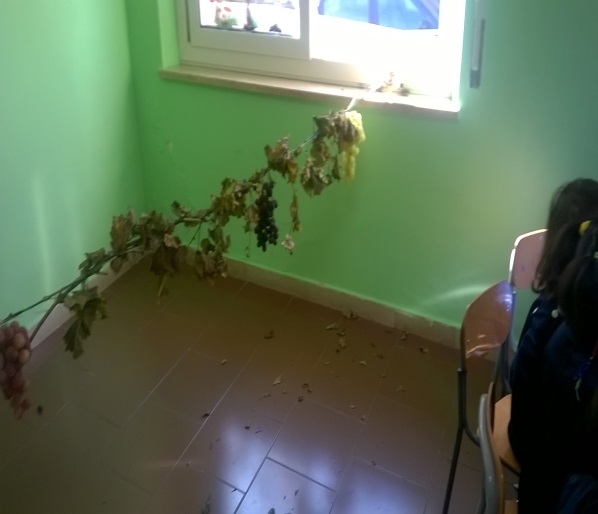 OBIETTIVIApprendere terminologie specifiche inerenti alla vendemmiaApprendere attivando i 5 sensi: guardare, toccare, odorare, assaggiare, sentire Riprodurre graficamente la vendemmia Raccontare le principali fasi dell’esperienza rispettando le relazioni spazio/temporaliCollocare l’esperienza della vendemmia nella stagione autunnale Riconoscere i colori dell’autunnoITINERARIO DIDATTICO: staccare gli acini dal raspo, pigiatura, torchiatura, imbottigliamento del vino, arricchimento del vocabolario con l'illustrazione e spiegazione delle parole inerenti alla vendemmia (torchio, acino, chicco  raspo…)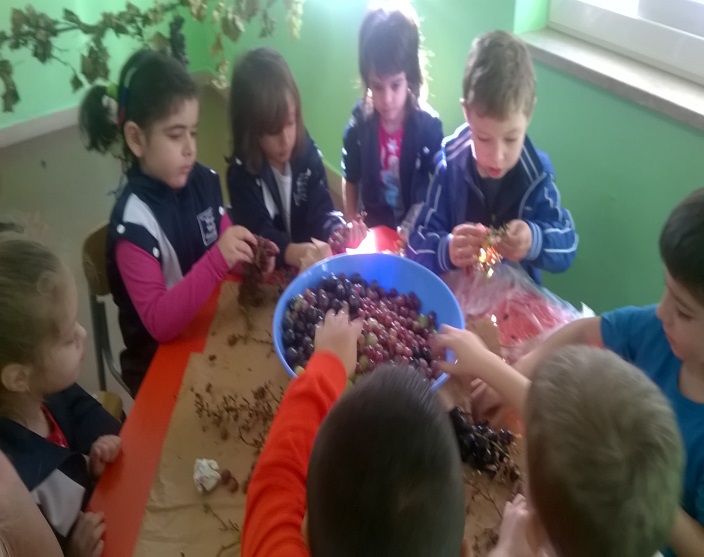 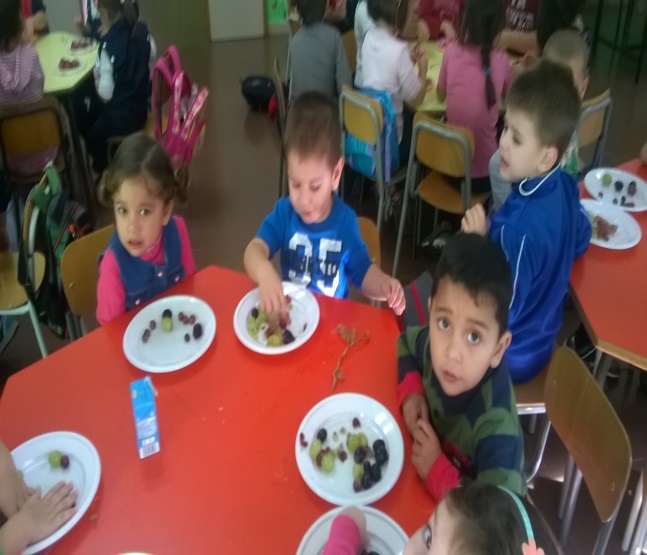 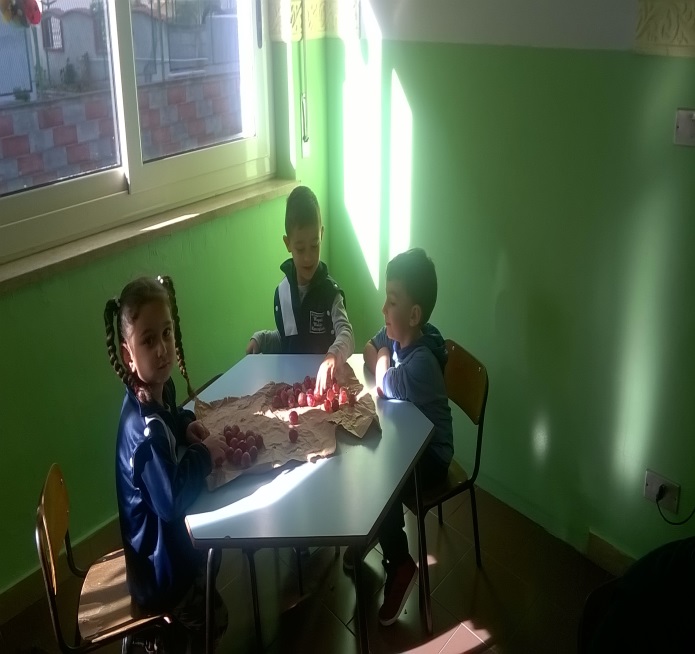 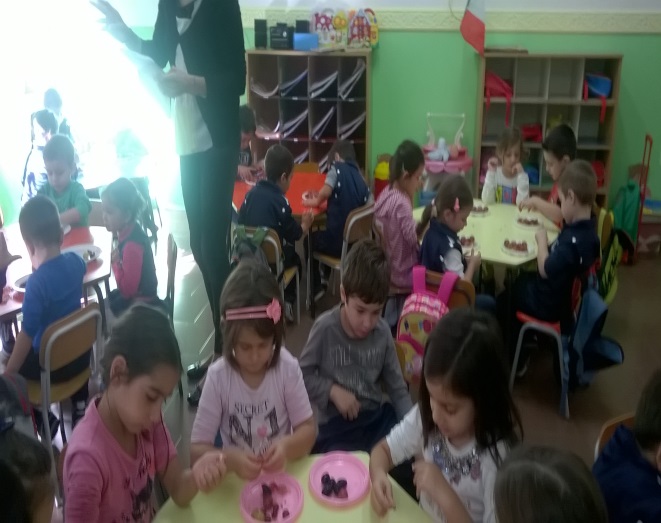 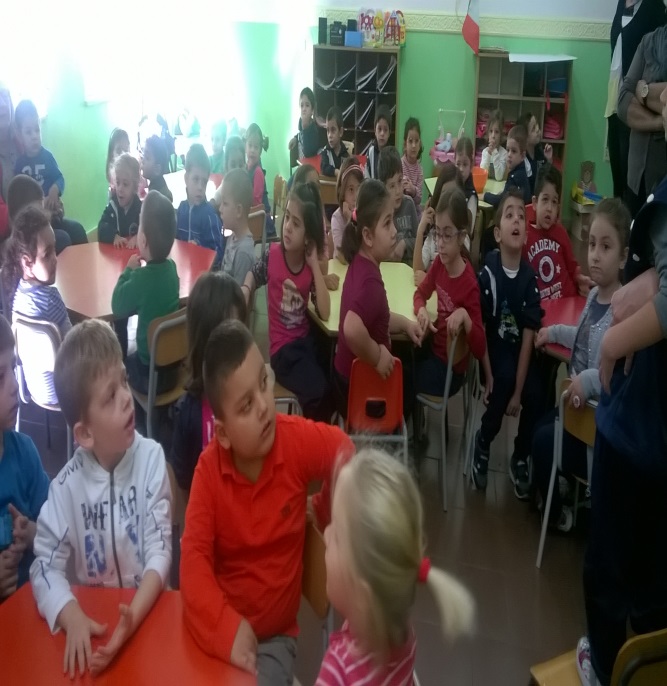 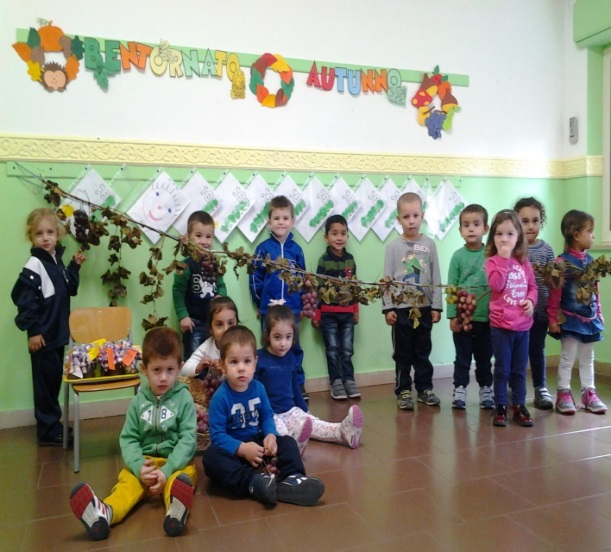 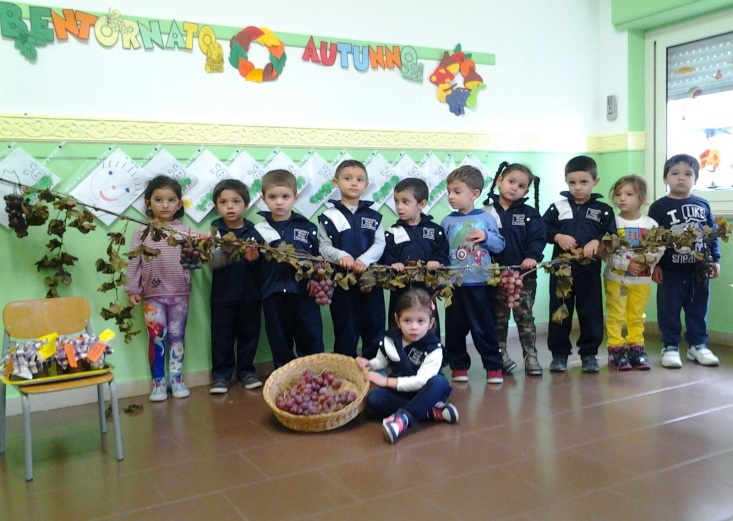 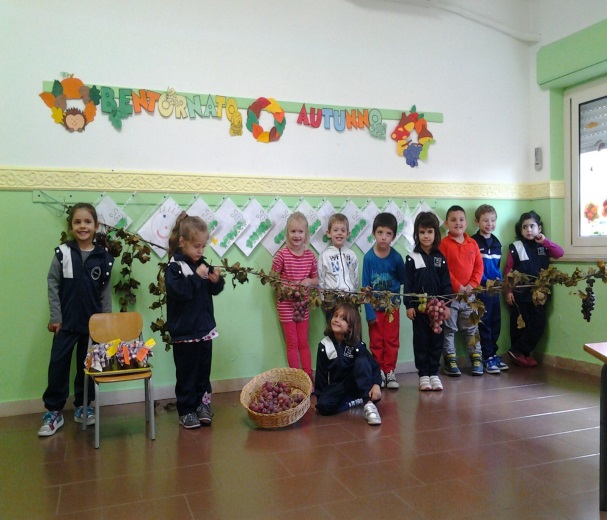 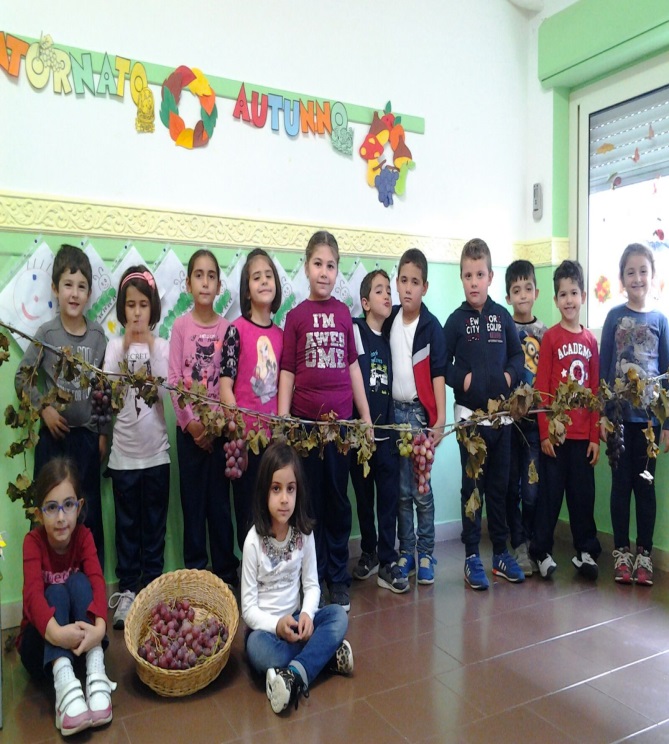 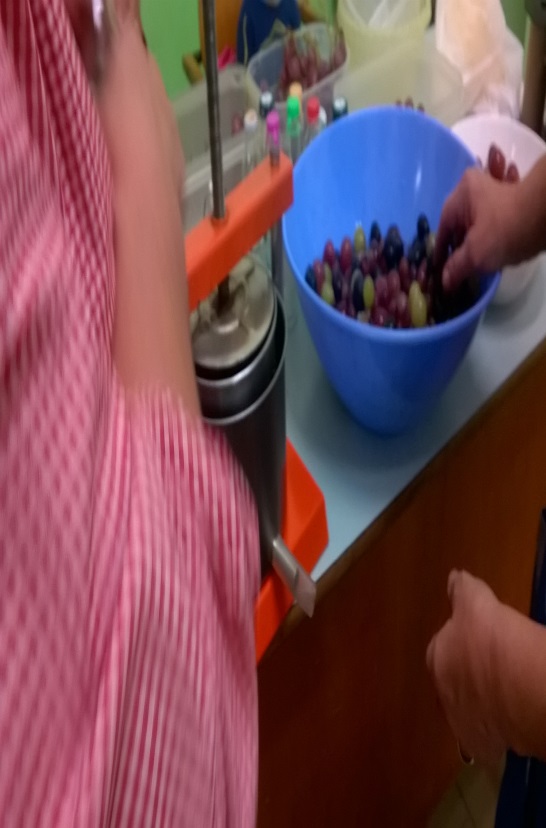 